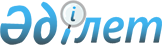 Қоршаған ортаны қорғау аумағындағы электрондық мемлекеттік қызмет регламенттерін бекіту туралы
					
			Күшін жойған
			
			
		
					Ақтөбе облыстық әкімдігінің 2013 жылғы 31 қаңтардағы № 17 қаулысы. Ақтөбе облысының Әділет департаментінде 2013 жылғы 26 ақпанда № 3539 болып тіркелді. Күші жойылды - Ақтөбе облысының әкімдігінің 2013 жылғы 28 желтоқсандағы № 429 қаулысымен      Ескерту. Күші жойылды - Ақтөбе облысының әкімдігінің 28.12.2013 № 429 қаулысымен.      РҚАО ескертпесі.

      Құжаттың мәтінінде түпнұсқаның пунктуациясы мен орфографиясы сақталған.       

Қазақстан Республикасының 2001 жылғы 23 қаңтардағы «Қазақстан Республикасындағы жергілікті мемлекеттік басқару және өзін-өзі басқару туралы» Заңының 27 - бабына, Қазақстан Республикасының 2000 жылғы 27 қарашадағы «Әкімшілік рәсімдер туралы» Заңының 9-1 – бабына, Қазақстан Республикасы Үкіметінің 2012 жылғы 8 тамыздағы № 1033 «Қазақстан Республикасы Қоршаған ортаны қорғау министрлігі және жергілікті атқарушы органдар көрсететін қоршаған ортаны қорғау саласындағы мемлекеттік қызмет стандарттарын бекіту туралы» қаулысына сәйкес Ақтөбе облысы әкімдігі ҚАУЛЫ ЕТЕДІ:



      1. Қоса беріліп отырған қоршаған ортаны қорғау аумағындағы электрондық мемлекеттік қызметтер регламенттері бекітілсін:



      1) «ІІ, ІІІ және ІV санат объектілері үшін қоршаған ортаға эмиссияға рұқсат беру» мемлекеттік қызмет регламенті;



      2) «ІІ, ІІІ және ІV санат объектілеріне мемлекеттік экологиялық сараптама қорытындысын беру» мемлекеттік қызмет регламенті.



      2. «Ақтөбе облысының табиғи ресурстар және табиғатты пайдалануды реттеу басқармасы» мемлекеттік мекемесі (Ә. Үсенғалиев) электрондық мемлекеттік қызметтің регламентін басқарманың ғаламтор-ресурсында орналастыруды қамтамасыз етсін.



      3. Осы қаулының орындалуын бақылау облыс әкімінің орынбасары Р.К.Кемаловаға жүктелсін.



      4. Осы қаулы алғашқы ресми жарияланған күнінен бастап күнтізбелік он күн өткен соң қолданысқа енгізіледі.      Облыс әкімі                               А.Мұхамбетов      «КЕЛІСІЛДІ»

      Қазақстан Республикасы Көлік және

      коммуникация министрі                     А.Жұмағалиев

Ақтөбе облысы әкімдігінің

2013 жылғы 31 қаңтардағы

№ 17 қаулысымен бекітілген 

«ІІ, ІІІ және IV санат объектілері үшін қоршаған ортаға эмиссияға рұқсат беру» электрондық мемлекеттік қызмет регламенті 

1. Жалпы ережелер

      1. «ІІ, ІІІ және IV санат объектілері үшін қоршаған ортаға эмиссияға рұқсат беру» электрондық мемлекеттік қызметі (бұдан әрі – қызмет) «Ақтөбе облысының табиғи ресурстар және табиғатты пайдалануды реттеу басқармасы» мемлекет мекемесімен (бұдан әрі – қызмет беруші), халыққа қызмет көрсету орталығы арқылы (бұдан әрі – орталық), сондай-ақ мекен жайы www.e.gov.kz бойынша «электрондық үкімет» веб-порталы және мекенжайы www.elicense.kz бойынша «Е-лицензиялау» веб-порталы арқылы көрсетіледі.



      2. Электрондық мемлекеттік қызмет Қазақстан Республикасы Үкiметiнiң 2012 жылғы 8 тамыздағы № 1033 қаулысымен бекiтiлген «ІІ, ІІІ және IV санат объектілері үшін қоршаған ортаға эмиссияға рұқсат беру» мемлекеттiк қызмет стандарты негізінде көрсетіледі (бұдан әрі – Стандарт).



      3. Қызметті автоматтандыру дәрежесі: ішінара автоматтандырылған.



      4. Қызмет көрсетудің түрі: транзакциялық.



      5. Осы регламенте пайдаланылатын ұғымдар мен қысқартулар:



      1) ақпараттық жүйе – аппараттық-бағдарламалық кешенді қолдану мен ақпаратты сақтау, өңдеу, іздеу, тарату, тапсыру, және беру үшін арналған жүйе (бұдан әрі - АЖ);



      2) «электрондық үкiметтiң» веб-порталы - нормативтiк құқықтық базаны қоса алғанда, барлық шоғырландырылған үкiметтiк ақпаратқа және электрондық мемлекеттiк қызметтерге қолжетiмдiлiктiң бiрыңғай терезесiн бiлдiретiн ақпараттық жүйе (бұдан әрi - ЭҮП);



      3) «Е-лицензиялау» веб-порталы - берiлген лицензиялардың қайта ресiмделген, тоқтаттырылған, қайта басталған және тоқтатқан әрекеттерi, сонымен бiрге лицензиаттармен берілетін лицензияның орталықтандырған сәйкестендiру нөмiрiн қалыптастыру (түр тармағы) қызмет түрін орындайтын лицензиаттардың филиалдар, (объектiлер, тармақтар, бөлiмшелер) өкiлдiктерi туралы мәлiмет болатын ақпараттық жүйе (бұдан әрi – «Е-лицензиялау» МДБ АЖ).



      4) «электрондық үкiметтiң» шлюзi – электрондық қызметтi iске асыру аясында «электрондық үкiметтiң» ақпараттық жүйелерiн интеграциялауға арналған ақпараттық жүйе (бұдан әрi – ЭҮШ);



      5) «Жеке тұлға» мемлекеттік деректер базасы - Қазақстан Республикасының заңнамасына сәйкес және өкілеттік шеңберінде мемлекеттік басқарма органдарына және өзге де субъектілерге олар туралы маңызды және сенімді мәліметтер беру және Қазақстан Республикасында жеке тұлғалардың сәйкестендіру бірлігін енгізу мақсатымен жеке сәйкестендiру нөмiрлерінің Ұлттық тiзiлiмін жасау, ақпаратты автоматизациялау жинағы, сақтау және өңдеу үшiн арналған ақпараттық жүйе (бұдан әрі - ЖТ МДБ);



      6) «Заңды тұлға» мемлекеттік деректер базасы - Қазақстан Республикасының заңнамасына сәйкес және өкілеттік шеңберінде мемлекеттік басқарма органдарына және өзге де субъектілерге олар туралы маңызды және сенімді мәліметтер беру және Қазақстан Республикасында заңды тұлғалардың сәйкестендіру бірлігін енгізу мақсатымен бизнес-сәйкестендiру нөмiрлерінің Ұлттық тiзiлiмін жасау, ақпаратты автоматизациялау жинағы, сақтау және өңдеу үшiн арналған ақпараттық жүйе (бұдан әрі - ЗТ МДБ);



      7) Қазақстан Республикасының халыққа қызмет көрсету орталықтарының ақпараттық жүйесі - Қазақстан Республикасының халыққа қызмет көрсету орталықтары, және де осыған сәйкес министрліктер мен мекемелер жүйесі арқылы халыққа (жеке және заңды тұлғаларға) қызметті жеткізу үдерісін автоматтандыруға арналған ақпараттық жүйе (бұдан әрi – ХҚКО АЖ);



      8) тұтынушы – электрондық мемлекеттік қызмет көрсетілетін жеке немесе заңды тұлға.



      9) жеке сәйкестендіру нөмірі – жеке тұлға үшiн құрастырылатын бірегей нөмiр, соның iшiнде дербес кәсiпкерлiктiң түрiндегi қызмет орындайтын жеке кәсiпкер (бұдан әрі - ЖСН);



      10) бизнес сәйкестендіру нөмірі – заңды тұлғаға (филиал мен өкілдікке) және бірлескен кәсіпкерлік түрінде қызметін жүзеге асыратын дара кәсіпкер үшін қалыптастырылатын бірегей нөмір (бұдан әрі - БСН);



      11) пайдаланушы - қажеттi электрондық ақпараттық ресурстарды алу үшiн ақпараттық жүйеге жүгiнетiн және оларды пайдаланатын субъект (тұтынушы, қызмет беруші);



      12) транзакциялық қызмет – электрондық цифрлық қолтаңбаны қолданумен өзара ақпарат алмасуды талап ететін, пайдаланушыларға электрондық ақпараттық ресурстарды беру жөніндегі қызмет;



      13) электрондық цифрлық қолтаңба – электрондық цифрлық қолтаңба құралдарымен жасалған және электрондық құжаттың дұрыстығын, оның тиесілігін және мазмұнның өзгермейтіндігін растайтын электрондық цифрлық нышандар терімі (бұдан әрі – ЭЦҚ);



      14) электрондық құжат – ақпарат электрондық-цифрлық нысанда берілген және электрондық цифрлық қолтаңба арқылы куәландырылған құжат;



      15) электрондық мемлекеттік қызмет – ақпараттық технологиялардың колданылуымен электрондық нысанда көрсетілетін мемлекеттік қызмет;



      16) құрылымдық – функционалдық бірліктер (бұдан әрі – ҚФБ) – мемлекеттік қызмет көрсету үдерісіне қатысатын мемлекеттік органдардың құрылымдық бөлімшелерінің тізбесі, мекемелер немесе өзге де ұйымдар және ақпараттық жүйелер. 

2. Электрондық мемлекеттік қызметті көрсету жөніндегі қызмет беруші іс-әрекетінің тәртібі

      6. Қызмет берушінің ЭҮП арқылы қадамдық іс-әрекеттері мен шешімдер (қызмет көрсету кезіндегі функционалдық өзара іс-әрекет № 1 диаграммасы) осы Регламенттің 2 қосымшасында көрсетілген:



      1) тұтынушы ЭҮП-те тіркелуді алушы компьютерінің ғаламтор-браузеріне сақтап қойған өзінің ЭЦҚ тіркеу куәлігінің көмегімен жүзеге асырады (ЭҮП–ке тіркелмеген алушылар үшін жүзеге асырылады);



      2) 1-үдеріс – мемлекеттік қызмет көрсету үшін тұтынушымен ЭҮП енгізу (авторизациялау үдерісі), тұтынушының компьютеріндегі ғаламтор-браузеріне ЭЦҚ тіркеу куәлігін қосу;



      3) 1-шарт – тіркелген тұтынушы туралы деректердің дұрыстығын логин (БСН/ЖСН) және пароль арқылы ЭҮП тексеру;



      4) 2-үдеріс – тұтынушының деректерінде бұзушылықтардың болуына байланысты ЭҮП авторизациялаудан бас тарту туралы хабарламаны қалыптастыру;



      5) 3-үдеріс – тұтынушының осы Регламентте көрсетілген қызметті таңдауы, қызметті көрсету және оның құрылымы мен форматтық талаптарды ескере отырып, тұтынушы нысанды толтыруы үшін сұраныс нысанын экранға шығару (деректерді енгізу) қажетті құжаттарды электрондық түрде сұрау салу нысанына қосу;



      6) 4-үдеріс – сұранысты куәландыру (қол қою) үшін тұтынушының ЭЦҚ тіркеу куәлігін таңдауы;



      7) 2-шарт – ЭҮП-те ЭЦҚ тіркеу куәлігінің қолдану мерзімін және тіркеу куәлігінің қайта шақырылған (күші жойылған) тізімінде жоқтығын, сонымен қатар сәйкестендіру деректерінің сұраныс көрсетілген БСН/ЖСН мен ЭЦҚ тіркеу куәлігінде көрсетілген БСН/ЖСН арасындағы сәйкестілігін тексеру;



      8) 5-үдеріс – тұтынушының ЭЦҚ түпнұсқалығының расталмауына байланысты сұралатын электрондық мемлекеттік қызметтен бас тарту туралы хабарламаны қалыптастыру;



      9) 6-үдеріс – мемлекеттік қызмет көрсетуге сұранысты толтырылған нысанына (енгізілген деректерді) тұтынушының ЭЦҚ арқылы куәландыру (қол қою);



      10) 7-үдеріс – «Е-лицензиялау» МДБ АЖ электрондық құжатты (алушының сұранысы) тіркеу және «Е-лицензиялау» МДБ АЖ сұранысты өңдеу;



      11) 3-шарт – рұқсат беру үшін тұтынушының негізге және біліктілік талабына сәйкестілігін қызмет берушімен тексеру;



      12) 8-үдеріс – «Е-лицензиялау» МДБ АЖ тұтынушының деректерінде бұзушылықтардың болуына байланысты сұралынатын қызметтен бас тарту туралы хабарламаны қалыптастыру;



      13) 9-үдеріс - тұтынушының «Е-лицензиялау» МДБ АЖ қалыптастырылған қызметті көрсету нәтижесін алуы (ІІ, ІІІ және IV санат объектілері үшін қоршаған ортаға эмиссияға рұқсат). Электрондық құжат қызмет беруші уәкілетті тұлғаның ЭЦҚ пайдалануымен қалыптастырылады.



      7. Қадамдық іс-әрекеттер мен шешімдер қызмет беруші арқылы (қызмет көрсету кезіндегі функционалдық өзара іс-әрекет № 2 диаграммасы) осы Регламенттің 2 қосымшасында келтірілген:



      1) 1-үдеріс – қызмет беруші қызметкерінің электрондық мемлекеттік қызметті көрсету үшін «Е-лицензиялау» МДБ АЖ-да логин және парольді енгiзуі (авторизациялау үдерісі);



      2) 1-шарт - логин және пароль арқылы «Е-лицензиялау» МДБ АЖ қызмет беруші тіркелген қызметкері туралы деректердің түпнұсқалығын тексеру;



      3) 2-үдеріс - «Е-лицензиялау» МДБ АЖ тұтынушының деректерінде бұзушылықтардың болуына байланысты сұралынатын қызметтен бас тарту туралы хабарламаны қалыптастыру;



      4) 3-үдеріс – қызмет берушінің осы Регламентте көрсетілген қызметті таңдауы, қызметті көрсету үшін сұраныс нысанын экранға шығару және тұтынушы деректерін қызмет беруші қызметкерімен енгізу;



      5) 4-үдеріс – тұтынушы туралы сұранысты ЭҮШ арқылы ЖТ МДБ/ЗТ МДБ жіберу;



      6) 2-шарт – тұтынушының ЖТ МДБ/ЗТ МДБ деректерінің болуын тексеру;



      7) 5-үдеріс – тұтынушының ЖТ МДБ/ЗТ МДБ деректерінің болмауына байланысты деректерді алу мүмкін еместігі туралы хабарламаны қалыптастыру;



      8) 6-үдеріс – тұтынушымен берілген қағаз нысандағы құжаттардың болуы және қажетті құжаттарды қызмет беруші қызметкерімен сканерден өткізу туралы белгіленген бөлімдегі сұраныс нысанын толтыру және оны сұраныс нысанына қосу;



      9) 7-үдеріс - «Е-лицензиялау» МДБ АЖ сұранысты тіркеу және «Е-лицензиялау» МДБ АЖ қызмет көрсетуді өңдеу;



      10) 3-шарт – рұқсат беру үшін тұтынушының негізге және біліктілік талабына сәйкестілігін қызмет берушімен тексеру;



      11) 8-үдеріс - «Е-лицензиялау» МДБ АЖ тұтынушының деректерінде бұзушылықтардың болуына байланысты сұраныс қызметтен бас тарту туралы хабарламаны қалыптастыру;



      12) 9-үдеріс – тұтынушының «Е-лицензиялау» МДБ АЖ қалыптастырылған қызметті көрсету нәтижесін алуы (ІІ, ІІІ және IV санат объектілері үшін қоршаған ортаға эмиссияға рұқсат). Электрондық құжат қызмет беруші уәкілетті тұлғаның ЭЦҚ пайдалануымен қалыптастырылады.



      8. Оператордың АЖО ХҚКО АЖ Орталық арқылы қызмет көрсету кезіндегі функционалдық өзара іс-әрекет (№ 3 диаграммасы) осы Регламенттің 2 қосымшасында көрсетілген:



      1) 1-үдеріс - Орталық операторының қызмет көрсету үшін логин және парольді АЖО ХҚКО АЖ енгiзу (авторизациялау үдерісі);



      2) 2-үдеріс – Орталық операторының осы Регламентте көрсетілген қызметті таңдауы, қызметті көрсету үшін сұраныс нысанын экранға шығару және Орталық операторының тұтынушы деректерін енгізу;



      3) 3-үдеріс - тұтынушы туралы сұранысты ЭҮШ арқылы ЖТ МДБ/ЗТ МДБ жіберу;



      4) 1-шарт - тұтынушының ЖТ МДБ/ЗТ МДБ деректерінің болуын тексеру;



      5) 4-үдеріс - тұтынушының ЖТ МДБ/ЗТ МДБ деректерінің болмауына байланысты деректерді алу мүмкін еместігі туралы хабарламаны қалыптастыру;



      6) 5-үдеріс - тұтынушымен берілген қағаз нысандағы құжаттардың болуы және қажетті құжаттарды Орталық операторымен сканерден өткізу туралы белгіленген бөлімдегі сұраныс нысанын толтыру, оны сұраныс нысанына қосу және қызмет көрсетуге сұраныс толтырылған нысанына (енгізілген деректерді) ЭЦҚ арқылы куәландыру;



      7) 6-үдеріс – Орталық операторының ЭЦҚ куәландырылған (қолы қойылған) электрондық құжатты (тұтынушының сұранысы) ЭҮШ арқылы «Е-лицензиялау» МДБ АЖ жіберуі;



      8) 7-үдеріс - «Е-лицензиялау» МДБ АЖ электрондық құжатты тіркеу;



      9) 2-шарт - рұқсат беру үшін тұтынушының негізге және біліктілік талабына сәйкестілігін қызмет берушімен тексеру;



      10) 8-үдеріс - «Е-лицензиялау» МДБ АЖ тұтынушының деректерінде бұзушылықтардың болуына байланысты сұраныс қызметтен бас тарту туралы хабарламаны қалыптастыру;



      11) 9-үдеріс – тұтынушының Орталық операторы арқылы «Е-лицензиялау» МДБ АЖ қалыптастырылған қызметті көрсету нәтижесін алуы (ІІ, ІІІ және IV санат объектілері үшін қоршаған ортаға эмиссияға рұқсат).



      9. «Е-лицензиялау» веб-порталында сұраныс нысанын толтыру және қызмет көрсетуге жауаптар келтірілген www.elicense.kz.



      10. Tұтынушының электрондық мемлекеттік қызмет көрсету бойынша орындау мәртебесін тексеру тәсілі: ЭҮП-ның «Алынған қызметтер тарихы» бөлімінде, сондай-ақ ЖАО немесе ХҚКО жолыққан кезде. 

3. Электрондық мемлекеттік қызметті көрсету үдерісіндегі өзара іс-әрекет тәртібін сипаттау

      11. Электрондық мемлекеттік қызмет көрсету жөніндегі қажетті ақпаратты және кеңесті саll–центр: (1414) телефоны бойынша алуға болады.



      12. Мемлекеттік қызметті көрсету үдерісіне қатысатын ҚФБ тізбесі:



      1) ЭҮП



      2) ЭҮШ



      3) ПШЭП



      4) «Е-лицензиялау» МДБ АЖ



      5) ЖТ МДБ/ЗТ МДБ



      6) АЖО ХҚКО АЖ



      7) қызмет беруші



      13. Әрбір іс-әрекеттің орындалу мерзімін көрсете отырып, іс-әрекеттерінің (рәсімдерінің, функцияларының, операцияларының) дәйектілігінің мәтіндік кестелік сипаттамасы осы Регламенттің 1 қосымшада келтірілген.



      14. Іс-әрекеттердің логикалық дәйектілігінің арасындағы (қызмет көрсету кезіндегі) өзара байланысты олардың сипаттамаларына сәйкес көрсететін диаграмма осы Регламенттің 2 қосымшасында келтірілген.



      15. Тұтынушыларға электрондық мемлекеттік қызметті көрсету нәтижелері осы Регламенттің 3 қосымшасына сәйкес сапа және қолжетімділік көрсеткіштерімен өлшенеді.



      16. Тұтынушыларға электрондық мемлекеттік қызметті көрсету үдерісіне қойылатын талаптар:



      1) құпиялылық (ақпараттың рұқсат етiлмеген алуынан қорғау);



      2) тұтастық (ақпараттың рұқсат етiлмеген өзгеруiнен қорғау);



      3) қолжетiмдiлiк (ақпараттың рұқсат етiлмеген ұстап қалуы және ресурстардан қорғау).



      17. Қызмет көрсетудің техникалық шарттары:



      1) Ғаламторға шығу;



      2) рұқсат берілетін тұлғада ЖСН/БСН болуы;



      3) ЭҮП авторизациялау;



      4) пайдаланушыда ЭЦҚ болуы;



      5) екiншi деңгейдегі банкте банктiк карточка немесе ағымдағы шоттың болуы.

«ІІ, ІІІ және IV санат объектілері

үшін қоршаған ортаға эмиссияға рұқсат беру»

электрондық мемлекеттік қызмет регламентіне

1 қосымша 1. Кесте. ЭҮП арқылы ҚФБ іс-әрекет сипаттамасыкестенің жалғасыкестенің жалғасы 2. Кесте. Қызмет беруші арқылы ҚФБ іс-әрекет сипаттамасыкестенің жалғасы 3. Кесте.  Орталық арқылы ҚФБ іс-әрекет сипаттамасыкестенің жалғасы

«ІІ, ІІІ және IV санат объектілері үшін

қоршаған ортаға эмиссияға рұқсат беру»

электрондық мемлекеттік қызмет регламентіне

2 қосымша 

ЭҮП арқылы мемлекеттік электрондық қызмет көрсету кезіндегі функционалдық өзара іс-әрекет № 1 диаграммасы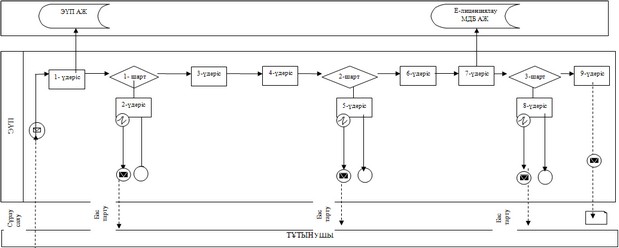  

Қызмет беруші арқылы мемлекеттік электрондық қызмет көрсету кезіндегі функционалдық өзара іс-қимыл № 2 диаграммасы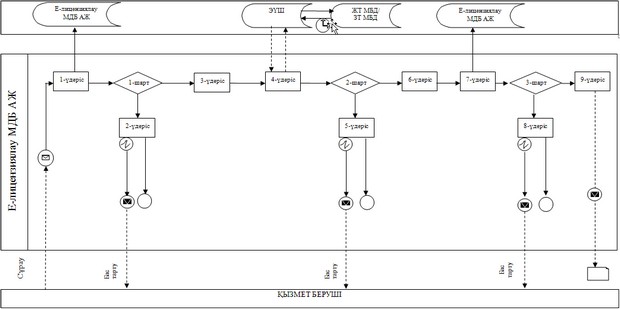  

ХҚКО АЖ арқылы электрондық мемлекеттік қызметті көрсету кезіндегі функционалды өзара іс-әрекеттың № 3 диаграммасы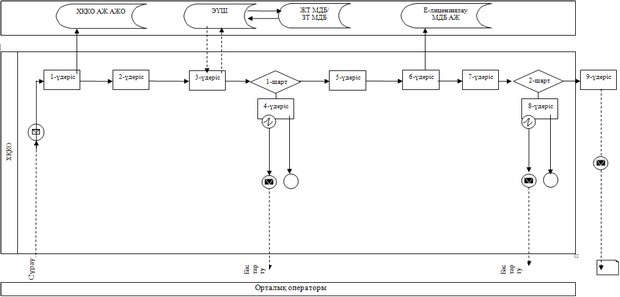  Шартты белгілер: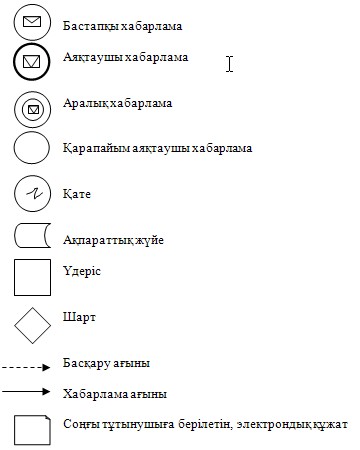 

«ІІ, ІІІ және IV санат объектілері үшін

қоршаған ортаға эмиссияға рұқсат беру»

      электрондық мемлекеттік қызмет регламентіне

      3-қосымша Электрондық мемлекеттік қызметтің «сапалылық» және «қол жетімділік» көрсеткіштерін анықтауға арналған сауалнама түрі  ________________________________________

(қызмет атауы)      1. Сіз мемлекеттік электрондық қызмет көрсету үрдісінің сапасына және нәтижесіне қанағаттанасыз ба?

      1) қанағаттанбаймын; 

      2) ішінара қанағаттанамын;

      3) қанағаттанамын.

      2. Сіз мемлекеттік электрондық қызмет көрсету тәртібі туралы ақпарат сапасына қанағаттанасыз ба?

      1) қанағаттанбаймын;

      2) ішінара қанағаттанамын;

      3)қанағаттанамын.      



Ақтөбе облысы әкімдігінің

2013 жылғы 31 қаңтардағы

№ 17 қаулысымен бекітілген 

«II, III және IV санат объектілеріне

мемлекеттік экологиялық сараптама қорытындысын беру» электрондық мемлекеттік қызмет регламенті 

1. Жалпы ережелер

      1. «II, III және IV санат объектілеріне мемлекеттік экологиялық сараптама қорытындысын беру» электрондық мемлекеттік қызметі (бұдан әрі – электрондық мемлекеттік қызмет) «Ақтөбе облысының табиғи ресурстар және табиғатты пайдалануды реттеу басқармасы» мемлекет мекемесімен (бұдан әрі – қызмет беруші), сондай-ақ мекен жайы www.e.gov.kz бойынша «электрондық үкімет» веб-порталы арқылы және мекенжайы www.elicense.kz бойынша «Е-лицензиялау» веб-порталы арқылы көрсетіледі.



      2. Электрондық мемлекеттік қызмет Қазақстан Республикасы Үкiметiнiң 2012 жылғы 8 тамыздағы № 1033 қаулысымен бекiтiлген «II, III және IV санат объектілеріне мемлекеттік экологиялық сараптама қорытындысын беру» мемлекеттiк қызмет Стандарты, «Ақпараттандыру туралы» Қазақстан Республикасының 2007 жылғы 11 қаңтардағы Заңының 29-бабының 2 тармағы және «Электрондық мемлекеттік қызметінің үлгі регламентін бекіту туралы» Қазақстан Республикасы Үкіметінің 2010 жылғы 26 қазанындағы № 1116 қаулысының негізінде және де 2007 жылғы 9 қаңтардағы Қазақстан Республикасының Кодексі № 212-ІІІ «Қазақстан Республикасы Экологиялық кодексіне» сәйкес көрсетіледі.



      3. Электрондық мемлекеттік қызметті автоматтандыру дәрежесі: ішінара автоматтандырылған (медиа - алшақтықты қамтитын электрондық мемлекеттік қызмет).



      4. Электрондық мемлекеттік қызмет көрсетудің түрі: транзакциялық қызмет.



      5. Осы регламентте пайдаланылатын ұғымдар мен қысқартулар:



      1) ақпараттық жүйе – аппараттық-бағдарламалық кешенді қолдану мен ақпаратты сақтау, өндеу, іздеу, тарату, тапсыру, және беру үшін арналған жүйе (бұдан әрі - АЖ);



      2) «электрондық үкiметтiң» веб-порталы - нормативтiк құқықтық базаны қоса алғанда, барлық шоғырландырылған үкiметтiк ақпаратқа және электрондық мемлекеттiк қызметтерге қолжетiмдiлiктiң бiрыңғай терезесiн бiлдiретiн ақпараттық жүйе (бұдан әрi - ЭҮП);



      3) «Е-лицензиялау» веб-порталы - берiлген лицензиялардың қайта ресiмделген, тоқтаттырылған, қайта басталған және тоқтатқан әрекеттерi, сонымен бiрге лицензиаттармен берілетін лицензияның орталықтандырған сәйкестендiру нөмiрiн қалыптастыру (түр тармағы) қызмет түрін орындайтын лицензиаттардың филиалдар (объектiлер, тармақтар, бөлiмшелер) өкiлдiктерi туралы мәлiмет болатын ақпараттық жүйе (бұдан әрi – «Е-лицензиялау» МДБ АЖ).



      4) «электрондық үкiметтiң» шлюзi – электрондық қызметтi iске асыру аясында «электрондық үкiметтiң» ақпараттық жүйелерiн интеграциялауға арналған ақпараттық жүйе (бұдан әрi – ЭҮШ);



      5) «Жеке тұлға» мемлекеттік деректер базасы - Қазақстан Республикасының заңнамасына сәйкес және өкілеттік шеңберінде мемлекеттік басқарма органдарына және өзге де субъектілерге олар туралы маңызды және сенімді мәліметтер беру және Қазақстан Республикасында жеке тұлғалардың сәйкестендіру бірлігін енгізу мақсатымен жеке сәйкестендiру нөмiрлерінің Ұлттық тiзiлiмін жасау, ақпаратты автоматизациялау жинағы, сақтау және өңдеу үшiн арналған ақпараттық жүйе (бұдан әрі - ЖТ МДБ);



      6) «Заңды тұлға» мемлекеттік деректер базасы - Қазақстан Республикасының заңнамасына сәйкес және өкілеттік шеңберінде мемлекеттік басқарма органдарына және өзге де субъектілерге олар туралы маңызды және сенімді мәліметтер беру және Қазақстан Республикасында заңды тұлғалардың сәйкестендіру бірлігін енгізу мақсатымен бизнес-сәйкестендiру нөмiрлерінің Ұлттық тiзiлiмін жасау, ақпаратты автоматизациялау жинағы, сақтау және өңдеу үшiн арналған ақпараттық жүйе (бұдан әрі - ЗТ МДБ);



      7) тұтынушы – электрондық мемлекеттік қызмет көрсетілетін жеке немесе заңды тұлға.



      8) жеке сәйкестендіру нөмірі – жеке тұлға үшiн құрастырылатын бірегей нөмiр, соның iшiнде дербес кәсiпкерлiктiң түрiндегi қызмет орындайтын жеке кәсiпкер (бұдан әрі - ЖСН);



      9) бизнес сәйкестендіру нөмірі – заңды тұлғаға (филиал мен өкілдікке) және бірлескен кәсіпкерлік түрінде қызметін жүзеге асыратын дара кәсіпкер үшін қалыптастырылатын бірегей нөмір (бұдан әрі - БСН);



      10) пайдаланушы - қажеттi электрондық ақпараттық ресурстарды алу үшiн ақпараттық жүйеге жүгiнетiн және оларды пайдаланатын субъект (тұтынушы, қызмет беруші);



      11) транзакциялық қызмет – электрондық цифрлық қолтаңбаны қолданумен өзара ақпарат алмасуды талап ететін, пайдаланушыларға электрондық ақпараттық ресурстарды беру жөніндегі қызмет;



      12) электрондық цифрлық қолтаңба – электрондық цифрлық қолтаңбаның құралдарымен құрылған және электрондық құжаттың дұрыстығын, оның тиесілігін және мазмұнның тұрақтылығын растайтын электрондық цифрлық таңбалардың жиынтығы (бұдан әрі – ЭЦҚ);



      13) электрондық құжат – ақпарат электрондық - цифрлық нысанда берілген және электрондық цифрлық қолтаңба арқылы куәландырылған құжат;



      14) электрондық мемлекеттік қызмет – ақпараттық технологиялардың колданылуымен электрондық нысанда көрсетілетін мемлекеттік қызмет;



      15) құрылымдық – функционалдық бірліктер – мемлекеттік қызмет көрсету үдерісіне қатысатын мемлекеттік органдардың құрылымдық бөлімшелерінің тізбесі, мекемелер немесе өзге де ұйымдар және ақпараттық жүйелер (бұдан әрі – ҚФБ). 

2. Электрондық мемлекеттік қызметті көрсету жөнінде қызмет беруші іс-әрекетінің тәртібі

      6. Қызмет берушінің ЭҮП арқылы қадамдық іс-әрекеттері мен шешімдері (қызмет көрсету кезіндегі функционалдық өзара іс-әрекет № 1 диаграммасы) осы Регламенттің 2 қосымшасында келтірілген:



      1) тұтынушы ЭҮП-те тіркелуді тұтынушы компьютерінің ғаламтор-браузеріне сақтап қойған өзінің ЭЦҚ тіркеу куәлігінің көмегімен жүзеге асырады (ЭҮП–ке тіркелмеген тұтынушылар үшін жүзеге асырылады);



      2) 1-үдеріс – мемлекеттік қызмет көрсету үшін тұтынушымен ЭҮП енгізу (авторизациялау үдерісі), тұтынушының компьютеріндегі ғаламтор-браузеріне ЭЦҚ тіркеу куәлігін қосу;



      3) 1-шарт – тіркелген тұтынушы туралы деректердің дұрыстығын логин (ЖСН/БСН) және пароль арқылы ЭҮП тексеру;



      4) 2-үдеріс – тұтынушының деректерінде бұзушылықтардың болуына байланысты ЭҮП авторизациялаудан бас тарту туралы хабарламаны қалыптастыру;



      5) 3-үдеріс – тұтынушының осы Регламентте көрсетілген қызметті таңдауы, қызметті көрсету және оның құрылымы мен форматтық талаптарды ескере отырып, тұтынушы нысанды толтыруы үшін сұраныс нысанын экранға шығару (деректерді енгізу) қажетті құжаттарды электрондық түрде сұраныс нысанына қосу;



      6) 4-үдеріс – сұранысты куәландыру (қол қою) үшін тұтынушының ЭЦҚ тіркеу куәлігін таңдауы;



      7) 2-шарт – ЭҮП-те ЭЦҚ тіркеу куәлігінің қолдану мерзімін және тіркеу куәлігінің қайта шақырылған (күші жойылған) тізімінде жоқтығын, сонымен қатар сәйкестендіру деректерінің сұраныста көрсетілген ЖСН/БСН мен ЭЦҚ тіркеу куәлігінде көрсетілген ЖСН/БСН арасындағы сәйкестілігін тексеру;



      8) 5-үдеріс – тұтынушының ЭЦҚ түпнұсқалығының расталмауына байланысты сұраныс салынатын электрондық мемлекеттік қызметтен бас тарту туралы хабарламаны қалыптастыру;



      9) 6-үдеріс – мемлекеттік қызмет көрсетуге сұраныстың толтырылған нысанына (енгізілген деректерді) тұтынушының ЭЦҚ арқылы куәландыру (қол қою);



      10) 7-үдеріс – «Е-лицензиялау» МДБ АЖ электрондық құжатты (тұтынушының сұранысы) тіркеу және «Е-лицензиялау» МДБ АЖ сұрау салуды өңдеу;



      11) 3-шарт – қорытынды беру үшін тұтынушының негізге және біліктілік талабына сәйкестілігін қызмет берушімен тексеру;



      12) 8-үдеріс – «Е-лицензиялау» МДБ АЖ тұтынушының деректерінде бұзушылықтардың болуына байланысты сұраныс салынатын қызметтен бас тарту туралы хабарламаны қалыптастыру;



      13) 9-үдеріс - тұтынушының «Е-лицензиялау» МДБ АЖ қалыптастырылған қызметті көрсету нәтижесін алуы (ІІ, ІІІ және IV санат объектілеріне мемлекеттік экологиялық сараптама қорытындысын беру). Электрондық құжат қызмет беруші уәкілетті тұлғаның ЭЦҚ пайдалануымен қалыптастырылады.



      7. Қадамдық іс-әрекеттер мен шешімдер қызмет беруші арқылы (қызмет көрсету кезіндегі функционалдық өзара іс-әрекет № 2 диаграммасы) осы Регламенттің 2 қосымшасында келтірілген:



      1) 1 - үдеріс - электрондық мемлекеттік қызметті көрсету үшін қызмет беруші қызметкерiнiң МДБ АЖ логин және парольді енгiзу (авторизациялау үдерісі) үдерісі;



      2) 1 - шарт - логин және пароль арқылы «Е-лицензиялау» МДБ АЖ қызмет беруші тіркелген қызметкері туралы деректердің түпнұсқалығын тексеру;



      3) 2 - үдеріс - «Е-лицензиялау» МДБ АЖ тұтынушының деректерінде бұзушылықтардың болуына байланысты сұраныс салынатын қызметтен бас тарту туралы хабарламаны қалыптастыру;



      4) 3 – үдеріс – қызмет берушінің осы Регламентте көрсетілген қызметті таңдауы, қызметті көрсету үшін сұраныс нысанын экранға шығару және тұтынушы деректерін қызмет беруші қызметкерімен енгізу;



      5) 4 - үдеріс – тұтынушы туралы сұранысты ЭҮШ арқылы ЖТ МДБ/ЗТ МДБ жіберу;



      6) 2 - шарт – тұтынушының ЖТ МДБ/ЗТ МДБ деректерінің болуын тексеру;



      7) 5 - үдеріс – тұтынушының ЖТ МДБ/ЗТ МДБ деректерінің болмауына байланысты деректерді алу мүмкін еместігі туралы хабарламаны қалыптастыру;



      8) 6 - үдеріс – тұтынушымен берілген қағаз нысандағы құжаттардың болуы және қажетті құжаттарды қызмет беруші қызметкерімен сканерден өткізу туралы белгіленген бөлімдегі сұраныс нысанын толтыру және оны сұраныс нысанына қосу;



      9) 7 - үдеріс - «Е-лицензиялау» МДБ АЖ сұранысты тіркеу және «Е-лицензиялау» МДБ АЖ қызмет көрсетуді өңдеу;



      10) 3 - шарт – қорытынды беру үшін тұтынушының негізге және біліктілік талабына сәйкестілігін қызмет берушімен тексеру;



      11) 8 - үдеріс - «Е-лицензиялау» МДБ АЖ тұтынушының деректерінде бұзушылықтардың болуына байланысты сұраныс қызметтен бас тарту туралы хабарламаны қалыптастыру;



      12) 9 - үдеріс - тұтынушының «Е-лицензиялау» МДБ АЖ қалыптастырылған қызметті көрсету нәтижесін алуы (II, III және IV санат объектілеріне мемлекеттік экологиялық сараптама қорытындысын беру). Электрондық құжат қызмет беруші уәкілетті тұлғаның ЭЦҚ пайдалануымен қалыптастырылады.



      8. «Е-лицензиялау» веб-порталында сұраныс нысанын толтыру және қызмет көрсетуге жауаптар келтірілген www.elicense.kz.



      9. Тұтынушының электрондық мемлекеттік қызмет көрсету бойынша орындау мәртебесін тексеру тәсілі: ЭҮП-ның «Алынған қызметтер тарихы» бөлімінде, сондай-ақ ЖАО жолыққан кезде.  

3. Электрондық мемлекеттік қызметті көрсету үдерісіндегі өзара іс-әрекет тәртібін сипаттау

      10. Электрондық мемлекеттік қызмет көрсету жөніндегі қажетті ақпаратты және кеңесті саll–центр: (1414) телефоны бойынша алуға болады.



      11. Мемлекеттік қызметті көрсету үдерісіне қатысатын ҚФБ тізбесі:



      1) ЭҮП



      2) ЭҮШ



      3) ЭҮАШ



      4) «Е-лицензиялау» МДБ АЖ



      5) ЖТ МДБ/ЗТ МДБ



      6) қызмет беруші.



      12. Әрбір іс-әрекеттің орындалу мерзімін көрсете отырып, іс- әрекеттерінің (рәсімдерінің, функцияларының, операцияларының) дәйектілігінің мәтіндік кестелік сипаттамасы осы Регламентке 1 қосымшада келтірілген.



      13. Іс-әрекеттердің логикалық дәйектілігінің арасындағы (қызмет көрсету кезіндегі) өзара байланысты олардың сипаттамаларына сәйкес көрсететін диаграмма осы Регламенттің 2 қосымшасында келтірілген.



      14. Тұтынушыларға электрондық мемлекеттік қызметті көрсету нәтижелері осы Регламенттің 3 қосымшасына сәйкес сапа және қолжетімділік көрсеткіштерімен өлшенеді.



      15. Тұтынушыларға электрондық мемлекеттік қызметті көрсету үдерісіне қойылатын талаптар:



      1) құпиялылық (ақпаратты заңсыз алудан қорғау);



      2) тұтастық (ақпаратты заңсыз өзгертуден қорғау);



      3) қолжетiмдiлiк (ақпараттарды және ресурстарды заңсыз ұстап қалудан қорғау).

«II, III және IV санат объектілеріне мемлекеттік

экологиялық сараптама қорытындысын беру»

электрондық мемлекеттік қызмет регламентіне

1 қосымша 1. Кесте. ЭҮП арқылы ҚФБ іс-әрекет сипаттамасы кестенің жалғасыкестенің жалғасы 2. Кесте. Қызмет беруші арқылы ҚФБ іс-әрекет сипаттамасыкестенің жалғасы

«II, III және IV санат объектілеріне мемлекеттік

экологиялық сараптама қорытындысын беру»

электрондық мемлекеттік қызмет регламентіне

2 қосымша 

ЭҮП арқылы мемлекеттік электрондық қызмет көрсету кезіндегі функционалдық өзара іс-әрекет № 1 диаграммасы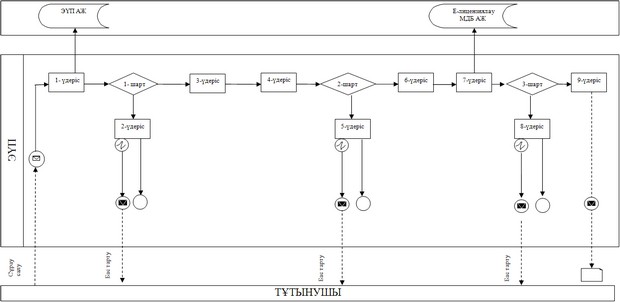  

Қызмет беруші арқылы мемлекеттік электрондық қызмет көрсету кезіндегі функционалдық өзара іс-қимыл № 2 диаграммасы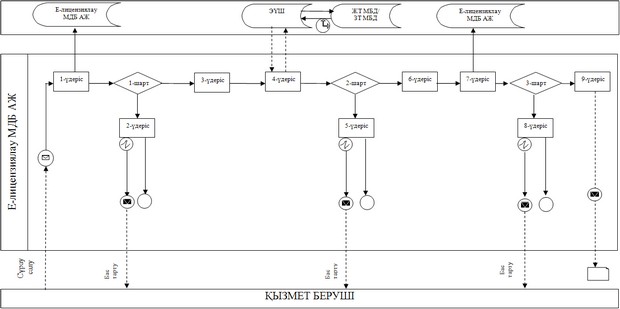  Шартты белгілер: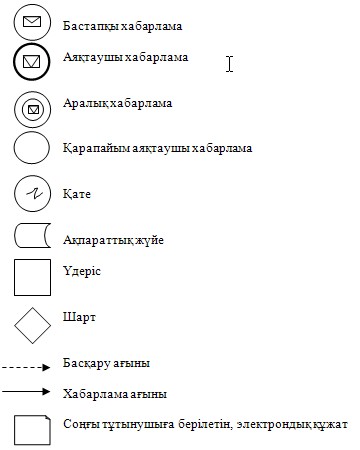 

«II, III және IV санат объектілеріне мемлекеттік

экологиялық сараптама қорытындысын беру»

электрондық мемлекеттік қызмет регламентіне

3-қосымша Электрондық мемлекеттік қызметтің «сапалылық» және «қол жетімділік» көрсеткіштерін анықтауға арналған сауалнама түрі  ________________________________________

(қызмет атауы)      1. Сіз мемлекеттік электрондық қызмет көрсету үрдісінің сапасына және нәтижесіне қанағаттанасыз ба?

      1) қанағаттанбаймын;

      2) ішінара қанағаттанамын;

      3) қанағаттанамын.

      2. Сіз мемлекеттік электрондық қызмет көрсету тәртібі туралы ақпарат сапасына қанағаттанасыз ба?

      1) қанағаттанбаймын; 

      2) ішінара қанағаттанамын;

      3)қанағаттанамын.
					© 2012. Қазақстан Республикасы Әділет министрлігінің «Қазақстан Республикасының Заңнама және құқықтық ақпарат институты» ШЖҚ РМК
				1Іс әрекет № (жұмыстар барысы, ағыны)12342ҚФБ атауыТұтынушыЭҮПТұтынушыПШЭП3Іс әрекет (үдерістің, рәсімдердің, операциялардың) атауы және олардың сипаттамаларыЭЦҚ тіркеу куәлігін тұтынушының компьютеріндегі ғаламтор- браузерінде бекітуТұтынушының деректерінде бұзушылықтардың болуына байланысты бас тарту туралы хабарламаны қалыптастырадыҚызметті таңдайды және сұраныс деректерін қажетті құжаттарды электрондық түрде бекіте отырып қалыптастырадыҚызметті ақы төлеу4Аяқтау формасы (мәліметтер, құжат, ұйымдастырушылық- өкімдік шешім)Сұраныстың сәтті қалыптастырылуы

ның көрсетілуіСұралынатын электрондық мемлекеттік қызметті көрсетуденбас тарту туралы хабарламаны қалыптастыруСұраныстың сәтті қалыптастырылуы

ның көрсетілуіІс-әрекеттің табысты аяқталуы туралы хабарламаны көрсету5Орындалу мерзімі10–15 сек20 сек1,5 мин1,5 мин6Келесі іс әрекет нөмірі2 – егер тұтынушының деректерінде бұзушылық бар болса; 3 – егер авторизациялау сәтті өтсе–45 – егер төлем төленбесе; 6 – егер төлем төленсе

 

 4567ПШЭПЭҮПТұтынушы ЭҮП Қызметті ақы төлеуТөлемнің болмауына байланысты бас тарту туралы хабарламаны қалыптастыруКуәландыру үшін сұранысқа (қол қою) ЭЦҚ таңдауТұтынушы ның ЭЦҚ түпнұсқалығының расталмауына байланысты бас тарту туралы хабарламаны қалыптастыруІс-әрекеттің табысты аяқталуы туралы хабарламаны көрсетуСұралынатын электрондық мемлекеттік қызметті көрсетуден бас тарту туралы хабарламаны қалыптастыруСұранысты бағыттауСұралынатын электрондық мемлекеттік қызметті көрсетуден бас тарту туралы хабарламаны қалыптастыру1,5 мин10–15 сек10–15 сек10–15 сек5 – егер төлем төленбесе; 6 – егер төлем төленсе–7– егер ЭЦҚ қате болса; 8 – егер ЭЦҚ қатесіз болса-891011Тұтынушы «Е-лицензиялау» МДБ АЖ«Е-лицензиялау» МДБ АЖЭҮПСұранысты ЭЦҚ арқылы куәландыру (қол қою)«Е-лицензиялау» АЖ-да электрондық өтінім құжаттын (тұтынушының сұранысы) тіркеу және «Е-лицензиялау» АЖ-да сұранысты өңдеу«Е-лицензиялау» АЖ-дағы тұтынушы ның деректерінде бұзушылықтарға байланысты бас тарту туралы хабарламаны қалыптастыруЭлектрондық құжат (Рұқсат)Сұранысты бағыттауӨтінішке нөмір беру сұранысын тіркеуСұралған электрондық мемлекеттік қызмет көрсетуден бас тарту туралы хабарландыруды қалыптастыруРұқсат1,5 мин1,5 мин-1 айдан артық емес-10- рұқсат беру үшін тұтынушының негізге және біліктілік талабына сәйкестілігін қызмет берушімен тексеру-–1Іс әрекет № (жұмыстар барысы, Ағыны)12342ҚФБ атауыҚызмет беруші«Е-лицензиялау» МДБ АЖҚызмет берушіЗТ МДБ3Іс әрекет (үдерістің, рәсімдердің, операциялардың) атауы және олардың сипаттамалары«Е-лицензиялау» МДБ АЖ авторизацияланадыДеректерінде бұзушылықтардың болуына байланысты бас тарту туралы хабарламаны қалыптастыруҚызмет беруші қызметкерінің қызметті таңдауТұтынушы туралы сұранысты тексеруге ЗТ МДБ жіберу;4Аяқтау формасы (мәліметтер, құжат, ұйымдастырушылық-өкімдік шешім)Сұраныстың сәтті қалыптастырылуының көрсетілуіСұралынатын электрондық мемлекеттік қызметті көрсетуден бас тарту туралы хабарламаны қалыптастыруСұраныстын сәтті қалыптастырылуының көрсетілуіСұранысты бағыттау5Орындалу мерзімі10–15 сек10 сек1,5 мин1,5 мин6Келесі іс әрекет нөмірі1 - «Е-лицензиялау» МДБ АЖ-да қызмет беруші қызметкерінің логині мен паролі деректерінің түпнұсқалығын тексеру–45 – егер тұтынушы ның деректерінде бұзушылық бар болса; 6–егер авторизациялау сәтті өтсе56789«Е-лицензиялау» МДБ АЖҚызмет беруші«Е-лицензиялау» МДБ АЖ«Е-лицензиялау» МДБ АЖ«Е-лицензиялау» МДБ АЖДеректерінде бар бұзушылықтарға байланысты бас тарту туралы хабарламаны қалыптастыруҚұжаттарды тіркеумен сұраныс нысанын толтыру«Е-лицензиялау» МДБ АЖ сұраныс тіркеу және «Е-лицензиялау» МДБ АЖ қызмет көрсетуді өңдеу«Е-лицензиялау» МДБ АЖ тұтынушының деректерінде бұзушылықтардың болуына байланысты бас тарту туралы хабарламаны қалыптастыру;Электрондық құжат (Рұқсат)Сұралынатын электрондық мемлекеттік қызметті көрсетуден бас тарту туралы хабарламаны қалыптастыруСұраныстын сәтті қалыптастырылуының көрсетілуіЖүйеге өтінішке нөмір беру сұранысын тіркеуСұраныстын электрондық мемлекеттік қызметті көрсетуден бас тарту туралы хабарламаны қалыптастыруРұқсат1,5 мин10–15 сек1,5 мин-1 айдан артық емес--8– сұраныс бойынша деректер «Е-лицензиялау» МДБ АЖ жоқ болса; 9 – егер сұраныс бойынша деректер табылса-–1Іс әрекет № (жұмыстар барысы, ағыны12342ҚФБ атауыАЖО ХҚКО АЖОрталық операторыОрталық операторыЖТ МДБ/ЗТ МДБ3Іс әрекет (үдерістің, рәсімдердің, операциялардың) атауы және олардың сипаттамаларыОрталық операторы логин және пароль арқылы авторизацияланадыҚызмет көрсетуді таңдау және сұраныс нысанын қалыптастырадыЖТ МДБ/ЗТ МДБ сұранысты жіберуТұтынушы деректерінің болмауына байланысты деректерді алу мүмкін еместігі туралы хабарламаны қалыптастыру4Аяқтау формасы (мәліметтер, құжат, ұйымдастырушылық- өкімдік шешім)Жүйеге өтінішке нөмір беру сұранысын тіркеуСұраныстың сәтті қалыптастырылуының көрсетілуіСұранысты бағыттауДәлелді бас тартуды қалыптастыру5Орындалу мерзімі30 сек – 1 минут30 сек1,5 мин1,5 мин6Келесі іс әрекет нөмірі234 - егер тұтынушының деректерінде бұзушылық бар болса; 5–егер бұзушылық болмаса-56789Орталық операторыОрталық операторы«Е-лицензиялау» МДБ«Е-лицензиялау» МДБ«Е-лицензиялау» МДБЭЦҚ куәлігін және қажетті құжаттарды енгізіп сұраныс нысанын толтыру«Е-лицензиялау» МДБ ЭЦҚ операторымен куәландырылған Құжатты бағыттау (қол қою)Құжатты тіркеуТұтынушы деректерінің болмауына байланысты деректерді алу мүмкін еместігі туралы хабарламаны қалыптастыруЭлектрондық құжат (Рұқсат)Сұраныстың сәтті қалыптастырылуының көрсетілуіСұранысты бағыттауЖүйеге өтінішке нөмір беру сұранысын тіркеуДәлелді бас тартуды қалыптастыруРұқсат30 сек – 1 минут1 минут1 минут30 сек – 1 минут1 айдан артық емес--8 – егер бұзушылық бар болса; 9 – егер бұзушылық болмаса-–1Іс әрекет № (жұмыстар барысы, ағыны)12342ҚФБ атауыТұтынушыЭҮПТұтынушыПШЭП3Іс-әрекеттің (үдерістің, рәсімдің, операцияның) атауы және олардың сипаттамасыЭЦҚ тіркеу куәлігін тұтынушының компьютеріндегі ғаламтор-браузерінде бекітуТұтынушының деректерінде бұзушылықтардың болуына байланысты бас тарту туралы хабарламаны қалыптастырадыҚызметті таңдайды және сұраныс деректерін қажетті құжаттарды электрондық түрде бекіте отырып қалыптастырадыҚызметті ақы төлеу4Аяқтау формасы (мәліметтер, құжат, ұйымдастырушылық-өкімдік шешім)Сұраныстың сәтті қалыптастырылуының көрсетілуіСұранысты электрондық мемлекеттік қызметті көрсетуден бас тарту туралы хабарламаны қалыптастыруСұраныстың сәтті қалыптастырылуының көрсетілуі Іс-әрекеттің табысты аяқталуы туралы хабарламаны көрсету5Орындалу мерзімі10–15 сек20 сек1,5 мин1,5 мин6Келесі іс-әрекеттің нөмірі2– егер тұтынушының деректерінде бұзушылық бар болса; 3–егер авторизациялау сәтті өтсе–45 – егер төлем төленбесе; 6 – егер төлем төленсе 

 

 4567ПШЭПЭҮПТұтынушыЭҮП Қызметті ақы төлеуТөлемнің болмауына байланысты бас тарту туралы хабарламаны қалыптастырадыКуәландыру үшін (сұранысқа қол қою) ЭЦҚ таңдауТұтынушының ЭЦҚ түпнұсқалығының расталмауына байланысты бас тарту туралы хабарламаны қалыптастырадыІс-әрекеттің табысты аяқталуы туралы хабарламаны көрсетуСұраныс салынатын электрондық мемлекеттік қызметті көрсетуден бас тарту туралы хабарламаны қалыптастыруСұранысты бағыттауСұраныс салынатын электрондық мемлекеттік қызметті көрсетуден бас тарту туралы хабарламаны қалыптастыру1,5 мин10–15 сек10–15 сек10–15 сек5 – егер төлем төленбесе; 6 – егер төлем төленсе–7– егер ЭЦҚ қате болса; 8 – егер ЭЦҚ қатесіз болса-891011Тұтынушы«Е-лицензиялау» МДБ АЖ«Е-лицензиялау» МДБ АЖЭҮПСұранысты ЭЦҚ арқылы куәландыру (қол қою)«Е-лицензиялау» АЖ-де электрондық өтінім құжаттын (тұтынушының сұранысы) тіркеу және «Е-лицензиялау» АЖ-де сұранысты өңдеу«Е-лицензиялау» АЖ-де тұтынушының деректерінде бұзушылықтарға байланысты бас тарту туралы хабарламаны қалыптастыруЭлектрондық құжат (Қорытынды)Сұранысты бағыттауӨтінішке нөмір беру арқылы сұранысты тіркеуСұралған электрондық мемлекеттік қызмет көрсетуге бас тарту туралы хабарламаны калыптастыруҚорытынды1,5 мин1,5 мин-1 айдан артық емес-10 - Қорытынды беру үшін тұтынушының негізге және біліктілік талабына сәйкестілігін қызмет берушімен тексеру-–1Іс-әрекеттің № (жұмыстар барысы, ағыны)12342ҚФБ атауыҚызмет беруші«Е-лицензиялау» МДБ АЖҚызмет беруші ЗТ МДБ 3Іс-әрекеттің (үдерістің, рәсімдердің, операциялардың) атауы және олардың сипаттамалары«Е-лицензиялау» МДБ АЖ авторизациялана

ды Деректерінде бұзушылықтардың болуына байланысты бас тарту туралы хабарламаны қалыптастыруҚызмет беруші қызметкерінің қызметті таңдау Тұтынушы туралы сұрау салуды тексеруге ЗТ МДБ жіберу4Аяқтау формасы (мәліметтер, құжат, ұйымдастырушылық- өкімдік шешім)Сұраныстың сәтті қалыптастырылуы

ның көрсетілуіСұраныс салынатын электрондық мемлекеттік қызметті көрсетуден бас тарту туралы хабарламаны қалыптастыруСұраныстың сәтті қалыптастырылуының көрсетілуіСұранысты бағыттау5Орындалу мерзімі10–15 сек10 сек1,5 мин1,5 мин6Келесі іс-әрекеттің нөмірі1 - «Е-лицензиялау» МДБ АЖ-да қызмет беруші қызметкерінің логині мен паролі деректерінің түпнұсқалығын тексеру–45– егер тұтынушының деректерінде бұзушылық бар болса; 6–егер авторизациялау сәтті өтсе56789«Е-лицензиялау» МДБ АЖ Қызмет беруші«Е-лицензиялау» МДБ АЖ«Е-лицензиялау» МДБ АЖ«Е-лицензиялау» МДБ АЖДеректерінде бұзушылықтардың болуына байланысты бас тарту туралы хабарламаны қалыптастыру Құжаттарды тіркеумен сұраныс нысанын толтыру «Е-лицензиялау» МДБ АЖ сұрау салуды тіркеу және «Е-лицензиялау» МДБ АЖ қызмет көрсетуді өңдеу«Е-лицензиялау» МДБ АЖ тұтынушының деректерінде бұзушылықтардың болуына байланысты бас тарту туралы хабарламаны қалыптастыруЭлектрондық құжат (Қорытынды)Сұраныс салынатын электрондық мемлекеттік қызметті көрсетуден бас тарту туралы хабарламаны қалыптастыруСұраныстың сәтті қалыптастырылуының көрсетілуіЖүйеге өтінішке нөмір беру арқылы сұранысын тіркеу Сұраныс салынатын электрондық мемлекеттік қызметті көрсетуден бас тарту туралы хабарламаны қалыптастыруҚорытынды1,5 мин10–15 сек1,5 мин-1 айдан артық емес--8– сұраныс бойынша деректер «Е-лицензиялау» МДБ АЖ жоқ болса; 9 – егер сұраныс бойынша деректер табылса-–